12. Образование   ____________13. Курсы повышения квалификации, семинары, стажировки (за последние 5 лет) 14. Опыт работы (начиная с последнего места работы, перечислите все предыдущие места работы):15. Наличие государственных наград Республики Казахстан, благодарственные письма, поощрения (грамоты и т.п.):16. Знание языков (укажите степень владения: удовлетворительно, хорошо, отлично)17. Семейное положение (перечислить членов семьи, в том числе родителей, с указанием даты рождения, фамилии, имени, отчества): 18. Ученая степень, ученое звание: 19. Отношение к воинской обязанности и воинское звание: 20. Рекомендацию могут предоставить следующие лица:ФИО_____________________Организация _________________Должность ___________________Контактные данные__________________21 Вы можете добавить ниже то, что считаете необходимым:Подпись _______________                                                    «____»   ______________ 20__ г. 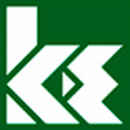 РЕЗЮМЕ1.Фамилия:Место для фото2.Имя:Место для фото3.Отчество:Место для фото4.Дата рождения:Место для фото5.Пол:Место для фото6.Национальность:Место для фото7.Гражданство:Место для фото8.Адрес места жительства:9.Телефоны:10.Электронный адрес:11.№ удостоверения личности (паспорт):№Полное название учебного заведения, факультет, (отделение), местонахождение учебного заведенияГодпоступленияГод окончанияСпециальность, квалификацияУказать номер диплома или удостоверения12№Название учебного заведения/центраГод, месяц обученияТема специализации1Название и местонахождение организации:Название и местонахождение организации:Название и местонахождение организации:Направление деятельности организации:Название должности:   Началомесяц/годОкончаниемесяц/годДолжностные обязанности:Название должности:   Началомесяц/годОкончаниемесяц/годНаградаНаименование документа (указ Президента РК, приказ, распоряжения и т.д.Номер документаДата документаЯзыкСтепень владенияСтепень владенияСтепень владенияЯзыкбазовыйразговорныйсвободное владениеКазахскийСтепень родстваФИО члена семьиДата рождения (число, месяц и год)